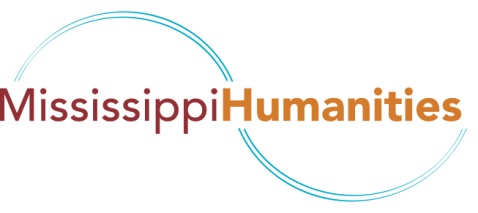 Matching Contributions(Revised May 2012)Speaker’s Bureau Award # ____________________________________________________________________Volunteer contributions to the Mississippi Humanities Council: (Do not list the speaker’s time.)____________________	from	__________	to    __________	(date)				  (time)		(time)____________________	from	__________	to    __________	(date)				  (time)		(time)____________________	from	__________	to    __________	(date)				  (time)		(time)____________________	from	__________	to    __________	(date)				  (time)		(time)My total estimated time of __________ hours, worth $____/hour  =   $__________							          Grand Total   $______________________________________________	______________________________________________________Signature						Date____________________________________	______________________________________________________Title							Institution or firmPlease return form to:		Mississippi Humanities Council				                3825 Ridgewood Road, Room 317				                            Jackson, MS 39211